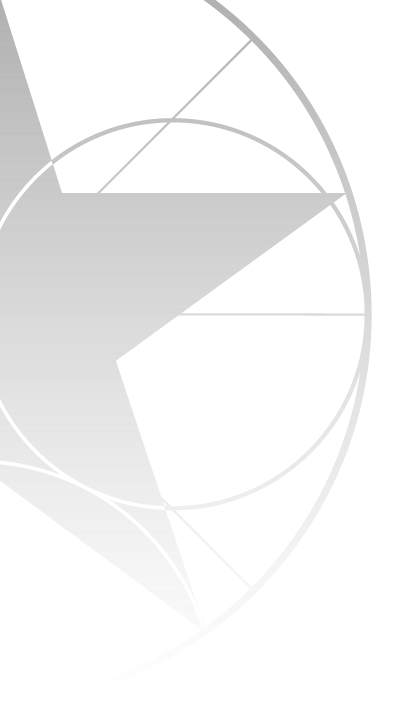 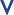 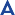 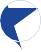 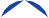 APPEL A CANDIDATURES PROFESSEURES ET PROFESSEURS ATTACHÉSUNIVERSITE PSL / ENS-PSLChimie(1 poste à pourvoir)Le dispositif de professeures et professeurs attachés PSL offre la possibilité aux chercheuses et chercheurs (CR et DR) d’un organisme de recherche, affilié.es à une Unité Mixte de Recherche (UMR) dans le périmètre de PSL, de participer aux activités d’enseignement de l’Université.Ce dispositif s’intègre aux Programmes Gradués de PSL et à ce titre, les professeures et professeurs attachés participeront en priorité aux activités d’enseignement et aux responsabilités du Programme gradué Chimie de l’Université PSL.Profil recherché :Chimie avec ouverture vers des enseignements inter-disciplinaires.Enseignement :Le professeur attaché effectuera un service dans les formations du département de Chimie de l’ENS-PSL (y compris Masters PSL dont Chimie ParisTech-PSL est opérateur) pour une charge de 64 heures (HeqTD) ou dans le cadre des licences PSL et des formations inter-PG, après proposition et accord du responsable de la formation concernée et affectation des services par la direction du Département.Obligations de la ou du professeur attaché :Charge de 64 heures d’enseignement/ an (HeqTD) dans les formations du périmètre duProgramme Gradué.Implication dans le pilotage administratif de la formation expérimentale.Conditions d’éligibilité :Être employé.e par l’un des organismes de recherche et hébergé.e dans une UMR du site PSL au 01/09/2023 pour une prise de poste à partir du 01/09/2023.Candidatures :Chaque candidat doit transmettre son dossier de candidature, composé d’un CV académique et d’une lettre de motivation (2 pages max) indiquant son UMR de rattachement à dir_recherche@psl.eu, le 21/05/2023 au plus tard, en indiquant clairement l’intitulé du poste en question.Modalités de sélection :La sélection se fera par un jury composé des représentants de l’établissement et l’Université PSL (dont le PG concerné).